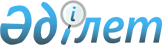 О внесении изменений и дополнения в решение маслихата Есильского района Северо-Казахстанской области от 26 декабря 2017 года № 23/115 "О бюджете Есильского района Северо-Казахстанской области на 2018-2020 годы"Решение маслихата Есильского района Северо-Казахстанской области от 26 сентября 2018 года № 31/169. Зарегистрировано Департаментом юстиции Северо-Казахстанской области 11 октября 2018 года № 4921
      В соответствии с пунктами 1, 4 статьи 106, пунктами 1, 2 статьи 109 Бюджетного Кодекса Республики Казахстан от 4 декабря 2008 года, подпунктом 1) пункта 1 статьи 6 Закона Республики Казахстан от 23 января 2001 года "О местном государственном управлении и самоуправлении в Республике Казахстан", маслихат Есильского района Северо-Казахстанской области РЕШИЛ:
      1. Внести в решение маслихата Есильского района Северо-Казахстанской области от 26 декабря 2017 года № 23/115 "О бюджете Есильского района Северо-Казахстанской области на 2018-2020 годы" (зарегистрировано в Реестре государственной регистрации нормативных правовых актов под № 4489, опубликовано 23 января 2018 года в Эталонном контрольном банке нормативных правовых актов Республики Казахстан в электронном виде) следующие изменения и дополнение:
      пункт 1 изложить в следующей редакции:
       "1. Утвердить бюджет Есильского района Северо-Казахстанской области на 2018-2020 годы, согласно приложениям 1, 2, 3 соответственно к настоящему решению, в том числе на 2018 год в следующих объемах:
      1) доходы 3 678 255,1 тысяч тенге;
      налоговые поступления 393 120 тысяч тенге;
      неналоговые поступления 6 621,7 тысяч тенге;
      поступления от продажи основного капитала 39 846 тысяч тенге;
      поступления трансфертов 3 238 667,4 тысяч тенге;
      2) затраты 3 743 361,9 тысяч тенге;
      3) чистое бюджетное кредитование 55 662 тысяч тенге;
      бюджетные кредиты 79 365 тысяч тенге;
      погашение бюджетных кредитов 23 703 тысяч тенге;
      4) сальдо по операциям с финансовыми активами 0 тысяч тенге;
      приобретение финансовых активов 0 тысяч тенге;
      поступления от продажи финансовых активов государства 0 тысяч тенге;
      5) дефицит (профицит) бюджета - 120 768,8 тысяч тенге;
      6) финансирование дефицита (использование профицита) бюджета 120 768,8 тысяч тенге;
      поступление займов 79 365 тысяч тенге;
      погашение займов 23 703 тысяч тенге;
      используемые остатки бюджетных средств 65 106,8 тысяч тенге.";
      пункт 1-4 изложить в новой редакции:
       "1-4. Предусмотреть в бюджете Есильского района Северо-Казахстанской области на 2018 год объемы целевых текущих трансфертов передаваемых из районного бюджета бюджету Явленского сельского округа в сумме 11 316 тысяч тенге.";
      подпункты 3), 7), 8) пункта 11 исключить;
      пункт 11 дополнить подпунктом 9) следующего содержания:
       "9) на разработку проектно-сметной документации на строительство разводящих сетей водоснабжения в селе Николаевка.";
      пункт 20 изложить в следующей редакции:
       "20. Утвердить резерв местного исполнительного органа Есильского района на 2018 год в сумме 7 520 тысяч тенге.";
      приложения 1, 4 к указанному решению изложить в новой редакции согласно приложениям 1, 2 к настоящему решению.
      2. Настоящее решение вводится в действие с 1 января 2018 года. Бюджет Есильского района Северо-Казахстанской области на 2018 год Перечень бюджетных программ по сельским округам на 2018 год
					© 2012. РГП на ПХВ «Институт законодательства и правовой информации Республики Казахстан» Министерства юстиции Республики Казахстан
				
      Председатель сессии 
маслихата Есильского района 
Северо-Казахстанской области 

П. Гольцер

      Секретарь маслихата 
Есильского района 
Северо-Казахстанской области 

А. Бектасова
Приложение 1 к решению маслихата Есильского района Северо-Казахстанской области от 26 сентября 2018 года № 31/169Приложение 1 к решению маслихата Есильского района Северо-Казахстанской области от 26 декабря 2017 года № 23/115
Категория
Класс
Подкласс
Наименование
Сумма (тысяч тенге) 2018 год
1) Доходы
3 678 255,1
1
Налоговые поступления
393 120
01
Подоходный налог
16 282
2
Индивидуальный подоходный налог
16 282
03
Социальный налог
182 911
1
Социальный налог
182 911
04
Налоги на собственность
76 103
1
Налоги на имущество
43 515
3
Земельный налог
3 600
4
Налог на транспортные средства 
25 874
5
Единый земельный налог
3 114
05
Внутренние налоги на товары, работы и услуги
110 240
2
Акцизы
1 900
3
Поступления за использование природных и других ресурсов
96 464
4
Сборы за ведение предпринимательской и профессиональной деятельности
11 876
08
Обязательные платежи, взимаемые за совершение юридически значимых действий и (или) выдачу документов уполномоченными на то государственными органами или должностными лицами
7 584
1
Государственная пошлина
7 584
2
Неналоговые поступления
6 621,7
01
Доходы от государственной собственности
3 294,7
5
Доходы от аренды имущества, находящегося в государственной собственности
2 456
7
Вознаграждения по кредитам, выданным из государственного бюджета
27,7
9
Прочие доходы от государственной собственности
811
02
Поступления от реализации товаров (работ, услуг) государственными учреждениями, финансируемыми из государственного бюджета
137
1
Поступления от реализации товаров (работ, услуг) государственными учреждениями, финансируемыми из государственного бюджета
137
04
Штрафы, пени, санкции, взыскания, налагаемые государственными учреждениями, финансируемыми из государственного бюджета, а также содержащимися и финансируемыми из бюджета (сметы расходов) Национального Банка Республики Казахстан
813
1
Штрафы, пени, санкции, взыскания, налагаемые государственными учреждениями, финансируемыми из государственного бюджета, а также содержащимися и финансируемыми из бюджета (сметы расходов) Национального Банка Республики Казахстан
813
06
Прочие неналоговые поступления
2 377
1
Прочие неналоговые поступления
2 377
3
Поступления от продажи основного капитала
39 846
01
Продажа государственного имущества, закрепленного за государственными учреждениями
1 831
1
Продажа государственного имущества, закрепленного за государственными учреждениями
1 831
03
Продажа земли и нематериальных активов
38 015
1
Продажа земли
38 000
2
Продажа нематериальных активов
15
4
Поступления трансфертов
3 238 667,4
02
Трансферты из вышестоящих органов государственного управления
3 238 667,4
2
Трансферты из областного бюджета
3 238 667,4
Функциональная группа
Администратор бюджетных программ
Программа
Наименование
Сумма (тысяч тенге) 2018 год
2) Затраты
3 743 361,9
01
Государственные услуги общего характера
306 640,6
112
Аппарат маслихата района (города областного значения)
18 643
001
Услуги по обеспечению деятельности маслихата района (города областного значения)
18 643
122
Аппарат акима района (города областного значения)
99 708,6
001
Услуги по обеспечению деятельности акима района (города областного значения)
99 708,6
123
Аппарат акима района в городе, города районного значения, поселка, села, сельского округа
137 503
001
Услуги по обеспечению деятельности акима района в городе, города районного значения, поселка, села, сельского округа
134 303
022
Капитальные расходы государственного органа
3 200
458
Отдел жилищно- коммунального хозяйства, пассажирского транспорта и автомобильных дорог района ( города областного значения)
11 569
001
Услуги по реализации государственной политики на местном уровне в области жилищно-коммунального хозяйства, пассажирского транспорта и автомобильных дорог
11 569
459
Отдел экономики и финансов района (города областного значения)
39 217
001
Услуги по реализации государственной политики в области формирования и развития экономической политики, государственного планирования, исполнения бюджета и управления коммунальной собственностью района (города областного значения)
26 205
113
Целевые текущие трансферты из местных бюджетов
11 316
003
Проведение оценки имущества в целях налогообложения
1 166
010
Приватизация, управление коммунальным имуществом, постприватизационная деятельность и регулирование споров, связанных с этим
530
02
Оборона
10 918
122
Аппарат акима района (города областного значения)
10 918
005
Мероприятия в рамках исполнения всеобщей воинской обязанности
8 689
006
Предупреждение и ликвидация чрезвычайных ситуаций масштаба района (города областного значения)
1 555
007
Мероприятия по профилактике и тушению степных пожаров районного (городского) масштаба, а также пожаров в населенных пунктах, в которых не созданы органы государственной противопожарной службы
674
03
Общественный порядок, безопасность, правовая, судебная, уголовно- исполнительная деятельность
1 079
458
Отдел жилищно-коммунального хозяйства, пассажирского транспорта и автомобильных дорог района (города областного значения)
1 079
021
Обеспечение безопасности дорожного движения в населенных пунктах
1 079
04
Образование
2 559 770
123
Аппарат акима района в городе, города районного значения, поселка, села, сельского округа
2 353
005
Организация бесплатного подвоза учащихся до школы и обратно в сельской местности
2 353
464
Отдел образования района (города областного значения)
2 519 825
009
Обеспечение деятельности организаций дошкольного воспитания и обучения
105 865
015
Ежемесячные выплаты денежных средств опекунам (попечителям) на содержание ребенка - сироты (детей-сирот), и ребенка (детей), оставшегося без попечения родителей 
5 904
022
Выплата единовременных денежных средств казахстанским гражданам, усыновившим (удочерившим) ребенка (детей) - сироту и ребенка (детей), оставшегося без попечения родителей
722
029
Обследование психического здоровья детей и подростков и оказание психолого-медико-педагогической консультативной помощи населению
14 147
003
Общеобразовательное обучение
2 260 998
006
Дополнительное образование для детей
33 711
001
Услуги по реализации государственной политики на местном уровне в области образования
14 844
012
Капитальные расходы государственного органа
6 150
067
Капитальные расходы подведомственных государственных учреждений и организаций
26 528
004
Информатизация системы образования в государственных учреждениях образования района (города областного значения)
7 185
005
Приобретение и доставка учебников, учебно-методических комплексов для государственных учреждений образования района (города областного значения)
43 771
465
Отдел физической культуры и спорта района (города областного значения)
37 592
017
Дополнительное образование для детей и юношества по спорту
37 592
06
Социальная помощь и социальное обеспечение
300 351
451
Отдел занятости и социальных программ района (города областного значения)
260 792
002
Программа занятости
126 717
004
Оказание социальной помощи на приобретение топлива специалистам здравоохранения, образования, социального обеспечения, культуры, спорта и ветеринарии в сельской местности в соответствии с законодательством Республики Казахстан
6 157
005
Государственная адресная социальная помощь
16 449
007
Социальная помощь отдельным категориям нуждающихся граждан по решениям местных представительных органов
12 208
014
Оказание социальной помощи нуждающимся гражданам на дому
61 260
017
Обеспечение нуждающихся инвалидов обязательными гигиеническими средствами и предоставление услуг специалистами жестового языка, индивидуальными помощниками в соответствии с индивидуальной программой реабилитации инвалида
8 172
023
Обеспечение деятельности центров занятости населения
29 829
464
Отдел образования района (города областного значения)
6 353
008
Социальная поддержка обучающихся и воспитанников организаций образования очной формы обучения в виде льготного проезда на общественном транспорте (кроме такси) по решению местных представительных органов
3 210
030
Содержание ребенка (детей), переданного патронатным воспитателям
1 925
031
Государственная поддержка по содержанию детей-сирот и детей, оставшихся без попечения родителей, в детских домах семейного типа и приемных семьях
1 218
451
Отдел занятости и социальных программ района (города областного значения)
33 206
001
Услуги по реализации государственной политики на местном уровне в области обеспечения занятости и реализации социальных программ для населения
27 137
011
Оплата услуг по зачислению, выплате и доставке пособий и других социальных выплат
588
010
Материальное обеспечение детей-инвалидов, воспитывающихся и обучающихся на дому
1 623
050
Реализация Плана мероприятий по обеспечению прав и улучшению качества жизни инвалидов в Республике Казахстан на 2012-2018 годы
3 858
07
Жилищно-коммунальное хозяйство
48 079,2
123
Аппарат акима района в городе, города районного значения, поселка, села, сельского округа
3 982
008
Освещение улиц населенных пунктов
419
011
Благоустройство и озеленение населенных пунктов
276
014
Организация водоснабжения населенных пунктов
3 287
458
Отдел жилищно-коммунального хозяйства, пассажирского транспорта и автомобильных дорог района ( города областного значения)
21 724,4
012
Функционирование системы водоснабжения и водоотведения
0
015
Освещение улиц в населенных пунктах
7 117
016
Обеспечение санитарии населенных пунктов
1 235
018
Благоустройство и озеленение населенных пунктов
796
028
Развитие коммунального хозяйства
11 576,4
058
Развитие сиситемы водоснабжения и водоотведения в сельских населенных пунктах
1 000
472
Отдел строительства, архитектуры и градостроительства района (города областного значения)
22 372,8
003
Проектирование и (или) строительство, реконструкция жилья коммунального жилищного фонда
4 036
072
Строительство служебного жилища, развитие инженерно-коммуникационной инфраструктуры и строительство, достройка общежитий для молодежи в рамках Программы развития продуктивной занятости и массового предпринимательства
18 336,8
08
Культура, спорт, туризм и информационное пространство
155 125
123
Аппарат акима района в городе, города районного значения, поселка, села, сельского округа
10 113
006
Поддержка культурно-досуговой работы на местном уровне
10 113
465
Отдел физической культуры и спорта района (города областного значения)
13 943
006
Проведение спортивных соревнований на районном (города областного значения) уровне
995
007
Подготовка и участие членов сборных команд района (города областного значения) по различным видам спорта на областных спортивных соревнованиях
12 948
455
Отдел культуры и развития языков района (города областного значения)
89 362
003
Поддержка культурно- досуговой работы 
44 504
006
Функционирование районных (городских) библиотек
44 319
007
 Развитие государственного языка и других языков народа Казахстана
539
456
Отдел внутренней политики района (города областного значения)
5 859
002
Услуги по проведению государственной информационной политики 
5 859
455
Отдел культуры и развития языков района (города областного значения)
8 648
001
Услуги по реализации государственной политики на местном уровне в области развития языков и культуры
8 648
456
Отдел внутренней политики района (города областного значения)
16 358
001
Услуги по реализации государственной политики на местном уровне в области информации, укрепления государственности и формирования социального оптимизма граждан
11 771
003
Реализация мероприятий в сфере молодежной политики
4 587
465
Отдел физической культуры и спорта района (города областного значения)
8 442
001
Услуги по реализации государственной политики на местном уровне в сфере физической культуры и спорта
7 243
032
Капитальные расходы подведомственных государственных учреждений и организаций
1 199
472
Отдел строительства, архитектуры и градостроительства района (города областного значения)
2 400
008
Развитие объектов спорта
2 400
10
Сельское, водное, лесное, рыбное хозяйство, особо охраняемые природные территории, охрана окружающей среды и животного мира, земельные отношения
127 950
459
Отдел экономики и финансов района (города областного значения)
19 128
099
Реализация мер по оказанию социальной поддержки специалистов
19 128
462
Отдел сельского хозяйства района (города областного значения)
25 669
001
Услуги по реализации государственной политики на местном уровне в сфере сельского хозяйства
25 669
473
Отдел ветеринарии района (города областного значения)
71 361
001
Услуги по реализации государственной политики на местном уровне в сфере ветеринарии
11 419
006
Организация санитарного убоя больных животных
159
007
Организация отлова и уничтожения бродячих собак и кошек
1 416
008
Возмещение владельцам стоимости взымаемых и уничтожаемых больных животных, продуктов и сырья животного происхождения
3 531
009
Проведение ветеринарных мероприятий по энзоотическим болезням животных
3 556
011
Проведение противоэпизоотических мероприятий
51 280
463
Отдел земельных отношений района (города областного значения)
11 792
001
Услуги по реализации государственной политики в области регулирования земельных отношений на территории района (города областного значения)
11 792
11
Промышленность, архитектурная, градостроительная и строительная деятельность
13 419
472
Отдел строительства, архитектуры и градостроительства района (города областного значения)
13 419
001
Услуги по реализации государственной политики в области строительства, архитектуры и градостроительства на местном уровне
11 726
013
Разработка схем градостроительного развития территории района, генеральных планов городов районного (областного) значения, поселков и иных сельских населенных пунктов
1 693
12
Транспорт и коммуникации 
10 713
458
Отдел жилищно- коммунального хозяйства, пассажирского транспорта и автомобильных дорог района ( города областного значения)
10 713
023
Обеспечение функционирования автомобильных дорог 
10 473
024
Организация внутрипоселковых (внутригородских), пригородных и внутрирайонных общественных пассажирских перевозок
240
13
Прочие
30 346
469
Отдел предпринимательства района (города областного значения)
10 040
001
Услуги по реализации государственной политики на местном уровне в области развития предпринимательства
10 040
123
Аппарат акима района в городе, города районного значения, поселка, села, сельского округа
12 786
040
Реализация мер по содействию экономическому развитию регионов в рамках Программы развития регионов до 2020 года
12 786
459
Отдел экономики и финансов района (города областного значения)
7 520
012
Резерв местного исполнительного органа района (города областного значения)
7 520
14
Обслуживание долга
27,7
459
Отдел экономики и финансов района (города областного значения)
27,7
021
Обслуживание долга местных исполнительных органов по выплате вознаграждений и иных платежей по займам из областного бюджета
27,7
15
Трансферты
178 943,4
459
Отдел экономики и финансов района (города областного значения)
178 943,4
006
Возврат неиспользованных (недоиспользованных) целевых трансфертов
2 553,4
024
Целевые текущие трансферты из нижестоящего бюджета на компенсацию потерь вышестоящего бюджета в связи с изменением законодательства
141 942
038
Субвенции
32 979
051
Трансферты органам местного самоуправления
1 469
3) Чистое бюджетное кредитование
55 662
Бюджетные кредиты
79 365
Функциональная группа
Администратор бюджетных программ
Программа
Наименование
Сумма (тысяч тенге) 2018 год
10
Сельское, водное, лесное, рыбное хозяйство, особо охраняемые природные территории, охрана окружающей среды и животного мира, земельные отношения
79 365
459
Отдел экономики и финансов района (города областного значения)
79 365
018
Бюджетные кредиты для реализации мер социальной поддержки специалистов
79 365
Погашение бюджетных кредитов
23 703
Категория 
Класс 
Подкласс 
Наименование
Сумма (тысяч тенге) 2018 год
5
Погашение бюджетных кредитов
23 703
01
Погашение бюджетных кредитов
23 703
1
Погашение бюджетных кредитов, выданных из государственного бюджета
23 703
4) Сальдо по операциям с финансовыми активами
0
Приобретение финансовых активов
0
Категория 
Класс 
Подкласс 
Наименование
Сумма (тысяч тенге) 2018 год
6
Поступления от продажи финансовых активов государства
0
01
Поступления от продажи финансовых активов государства
0
1
Поступления от продажи финансовых активов государства внутри страны
0
5) Дефицит (профицит) бюджета
-120 768,8
6) Финансирование дефицита (использование профицита бюджета)
120 768,8
7
Поступление займов
79 365
01
Внутренние государственные займы
79 365
2
Договоры займа
79 365
Функциональная группа
Администратор бюджетных программ
Программа
Наименование
Сумма (тысяч тенге) 2018 год
16
Погашение займов
23 703
459
Отдел экономики и финансов района (города областного значения)
23 703
005
Погашение долга местного исполнительного органа перед вышестоящим бюджетом
23 703
Категория 
Класс 
Подкласс 
Наименование
Сумма (тысяч тенге) 2018 год
8
Используемые остатки бюджетных средств
65 106,8
01
Остатки бюджетных средств
65 106,8
1
Свободные остатки бюджетных средств
65 106,8Приложение 2 к решению маслихата Есильского района Северо-Казахстанской области от 26 сентября 2018 года № 31/169 Приложение 4 к решению маслихата Есильского района Северо-Казахстанской области от 26 декабря 2017 года № 23/115
Функциональная группа
Администратор бюджетных программ
Программа
Наименование
Сумма (тысяч тенге) 2018 год
01
Государственные услуги общего характера
137 503
123
Аппарат акима района в городе, города районного значения, поселка, села, сельского округа
137 503
001
Услуги по обеспечению деятельности акима района в городе, города районного значения, поселка,села, сельского округа
134 303
в том числе: Алматинский сельский округ
9 219
Амангельдинский сельский округ
9 666
Бескудукский сельский округ
10 689
Булакский сельский округ
9 384
Волошинский сельский округ
10 116
Заградовский сельский округ
12 256
Заречный сельский округ
12 764
Ильинский сельский округ
11 017
Николаевский сельский округ
11 750
Петровский сельский округ
9 675
Спасовский сельский округ
8 700
Тарангульский сельский округ
9 659
Ясновский сельский округ
9 408
022
Капитальные расходы государственного органа
3 200
в том числе: Волошинский сельский округ
3 200
04
Образование
2 353
123
Аппарат акима района в городе, города районного значения, поселка, села, сельского округа
2 353
005
Организация бесплатного подвоза учащихся до школы и обратно в сельской местности
2 353
в том числе:Амангельдинский сельский округ
637
Тарангульский сельский округ
1 020
Бескудукский сельский округ
696
07
Жилищно-коммунальное хозяйство
3 982
123
Аппарат акима района в городе, города районного значения, поселка, села, сельского округа
3 982
008
Освещение улиц в населенных пунктах
419
в том числе: Заградовский сельский округ
50
Ильинский сельский округ
369
011
Благоустройство и озеленение населенных пунктов
276
в том числе: Амангельдинский сельский округ
276
014
Организация водоснабжения населенных пунктов
3 287
в том числе: Петровский сельский округ
2 482
Амангельдинский сельский округ
805
08
Культура, спорт, туризм и информационное пространство
10 113
123
Аппарат акима района в городе, города районного значения, поселка, села, сельского округа
10 113
006
Поддержка культурно-досуговой работы на местном уровне
10 113
в том числе: Ясновский сельский округ
10 113
13
Прочие
12 786
123
Аппарат акима района в городе, города районного значения, поселка, села, сельского округа
12 786
040
Реализация мер по содействию экономическому развитию регионов в рамках Программы развития регионов до 2020 года
12 786
в том числе: Алматинский сельский округ
300
Амангельдинский сельский округ
1 419
Бескудукский сельский округ
268
Булакский сельский округ
268
Волошинский сельский округ
2 000
Заградовский сельский округ
3 587
Заречный сельский округ
300
Ильинский сельский округ
1 540
Николаевский сельский округ
268
Петровский сельский округ
268
Спасовский сельский округ
300
Тарангульский сельский округ
268
Ясновский сельский округ
2 000